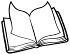 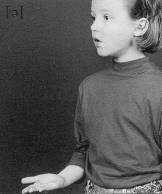 	Complète avec la syllabe  che ou re 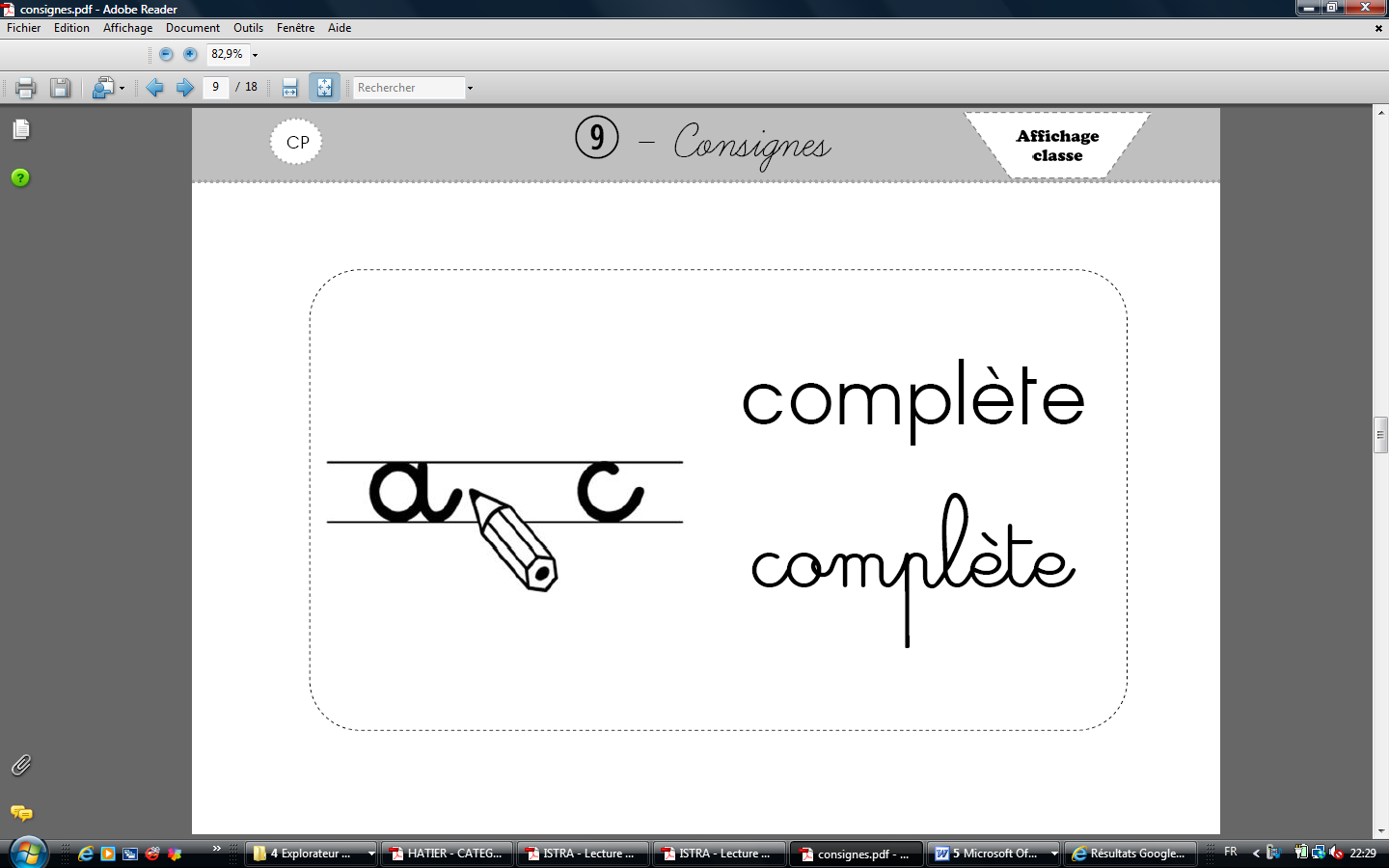 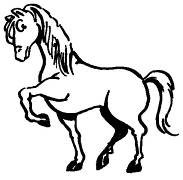 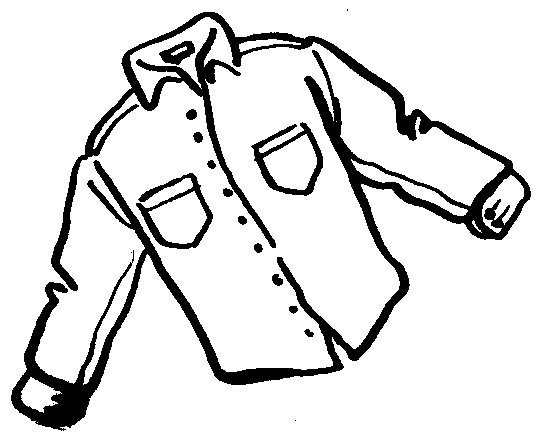 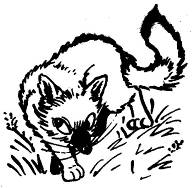 un         val     	 un        nard    	 une         mise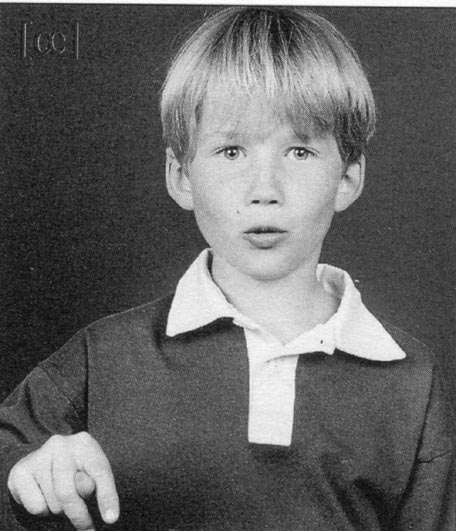 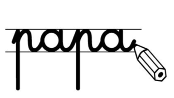 	  	Ecris les mots avec les syllabes. 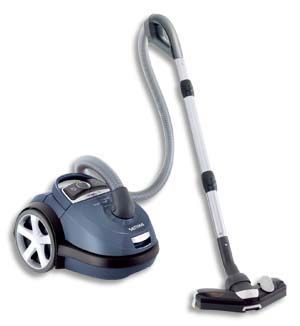 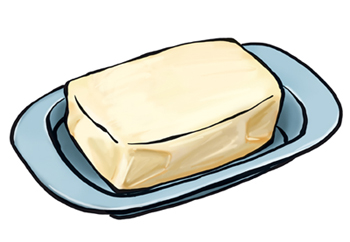 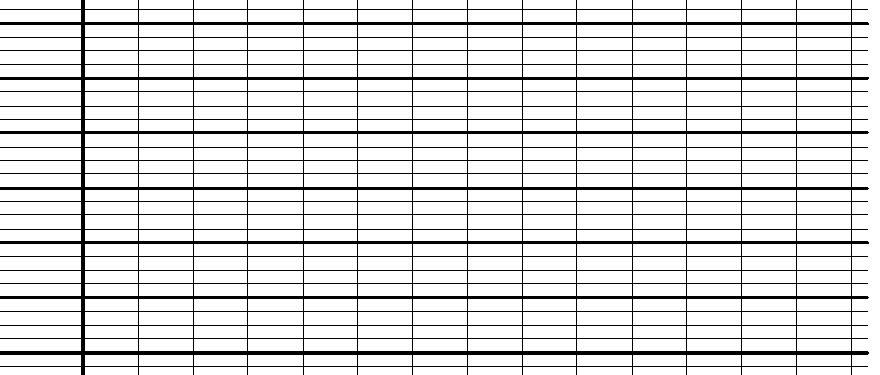 	  	Ecris les mots sous chaque image.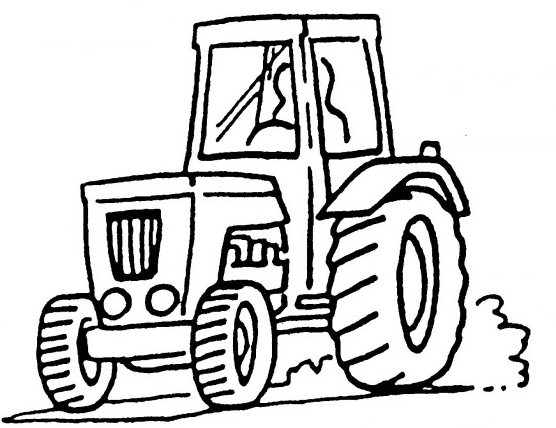 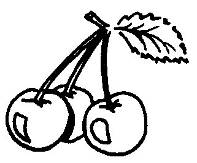 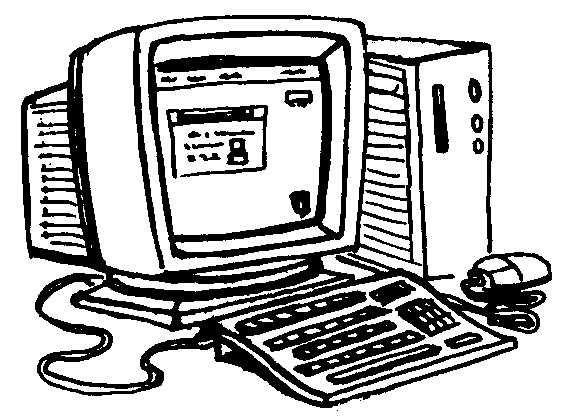 